Education Plan for Adopted and SGO Children Completed by:								 (School)										 (Parent/ Carer)Date/place of review: 									To be attended by:										Name:  DOB: DOB: DOB: DOB: Setting:  Age: Age: Age: Age: Date of Meeting:Date of Meeting:NC Year: NC Year: NC Year: NC Year: Date Placed with permanent family: Date Placed with permanent family: Number of Placement MovesNumber of Placement MovesNumber of Placement MovesDate of admission to current school: Date of admission to current school: Number of School Placements: Number of School Placements: Parents/ Carers: Parents/ Carers: Adopted or SGO:Adopted or SGO:Adopted or SGO:Special Educational Needs Code of Practice Level (please tick all that apply) Special Educational Needs Code of Practice Level (please tick all that apply) Special Educational Needs Code of Practice Level (please tick all that apply) Special Educational Needs Code of Practice Level (please tick all that apply) Special Educational Needs Code of Practice Level (please tick all that apply) Special Educational Needs Code of Practice Level (please tick all that apply) Special Educational Needs Code of Practice Level (please tick all that apply) Special Educational Needs Code of Practice Level (please tick all that apply) Special Educational Needs Code of Practice Level (please tick all that apply) Special Educational Needs Code of Practice Level (please tick all that apply) Provision for allProvision for allProvision for allSEN SupportSEN SupportSEN SupportSEN SupportEducation, Health and Care PlanEducation, Health and Care PlanEducation, Health and Care PlanIs the school claiming Pupil Premium for this child? Is the school claiming Pupil Premium for this child? Is the school claiming Pupil Premium for this child? Is the school claiming Pupil Premium for this child? Is the school claiming Pupil Premium for this child? Is the school aware of funds available through the Adoption Support Fund (ASF?)*  *See notesIs the school aware of funds available through the Adoption Support Fund (ASF?)*  *See notesIs the school aware of funds available through the Adoption Support Fund (ASF?)*  *See notesIs the school aware of funds available through the Adoption Support Fund (ASF?)*  *See notesIs the school aware of funds available through the Adoption Support Fund (ASF?)*  *See notesThose attending this meeting: Those attending this meeting: Those attending this meeting: Those attending this meeting: Those attending this meeting: Those attending this meeting: Those attending this meeting: Those attending this meeting: Those attending this meeting: Those attending this meeting: Name:Name:Name:Name:Role: Role: Role: Role: Role: Role: Professional InvolvementProfessional InvolvementProfessional InvolvementProfessional InvolvementRole and NameDate involved fromStill involved: Please 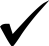 Post Adoption and Permanence Support Team Education (eg Educational Psychologist)Children’s Social CareHealth (including CAMHS)Consultation for Adoptive FamiliesSpeech and Language Therapy Service/ Communication and Interaction Service Occupational Therapist/ Physiotherapist SENSSSENDIASSSignificant information on pre-placement history and early life experiences (eg a brief description of birth family history, periods in care, attachment experiences) This information is confidential and cannot be shared more widely without the consent of parents/carers. It may be helpful to agree what information can be shared with school staff more broadly so that they have enough information to provide appropriate supportConfidential Background:Information that can be shared with all staff: Key information Parental Responsibility is held by: Any adults who may pose a risk to the child:  Please add below relevant information about contact arrangements with family members, restrictions on photographs being taken, key triggers and dates or times of yearinformation staff need to be aware of in terms of curriculum contentStrengths Needs (if any)What is working well now?Desired outcome for pupil:What will we notice that is different in a year’s time?Action needed to meet outcome(Link to Pupil Premium Funding where appropriate)Person responsible and by whenReviewWhat has been the impact of the actions? How much progress has been made towards the desired outcome?Parents have agreed the copies of this Education Plan will go to:Arrangements for ensuring confidentiality of the Education Plan: Key Information for Teachers of ……Key Information for Teachers of ……Key Information for Teachers of ……Key Information for Teachers of ……Aspirations:[This could be what the child would like to be when older or, for younger children something they would like to improve over the next year]PhotoPhotoAttainment:Reading Age: Writing:Maths:[Put in up to date school attainment and assessment data]What I am good at:What teachers say I am good at:I would like you to know that:I respond well to praise, especially if you can tell me specifically what I have done wellI really like working in pairs with a friendI am really interested in ….Things that I find challenging:I can find busy and loud places difficult If I have done something wrong I need a bit of time before you talk to me about itI find it hard to write down or remember what I need to do for homeworkIt is hard for me to ask for helpI would like you to know that:I respond well to praise, especially if you can tell me specifically what I have done wellI really like working in pairs with a friendI am really interested in ….Things that I find challenging:I can find busy and loud places difficult If I have done something wrong I need a bit of time before you talk to me about itI find it hard to write down or remember what I need to do for homeworkIt is hard for me to ask for helpI would like you to know that:I respond well to praise, especially if you can tell me specifically what I have done wellI really like working in pairs with a friendI am really interested in ….Things that I find challenging:I can find busy and loud places difficult If I have done something wrong I need a bit of time before you talk to me about itI find it hard to write down or remember what I need to do for homeworkIt is hard for me to ask for helpIt would help me if you could:Challenge, support and encourage meRemind to write down what I need to do for homeworkRemember that I find it hard to find a group to work with It would help me if you could:Challenge, support and encourage meRemind to write down what I need to do for homeworkRemember that I find it hard to find a group to work with I will help myself by:Remembering to bring the right things to my lessonsShowing you that I need help by ….I will help myself by:Remembering to bring the right things to my lessonsShowing you that I need help by ….Trips and Enrichment:I would love to have the opportunity to ….Trips and Enrichment:I would love to have the opportunity to ….Trips and Enrichment:I would love to have the opportunity to ….Trips and Enrichment:I would love to have the opportunity to ….